Zhukov Ivan IvanovichExperience:Position applied for: MasterDate of birth: 06.12.1965 (age: 51)Citizenship: RussiaResidence permit in Ukraine: YesCountry of residence: RussiaCity of residence: MoscowPermanent address: 35,Lenina StreetContact Tel. No: +7 (910) 745-74-70E-Mail: kutuzoff2@yandex.ruSkype: capt.kutuzofU.S. visa: NoE.U. visa: NoUkrainian biometric international passport: Not specifiedDate available from: 22.12.2016English knowledge: Not specifiedMinimum salary: 2000 $ per monthPositionFrom / ToVessel nameVessel typeDWTMEBHPFlagShipownerCrewingMaster08.12.2015-10.05.2016Zealand Beatrix13000-DutchZealandZealand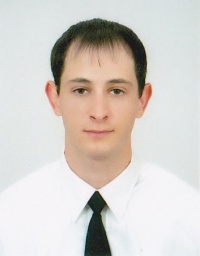 